Об определении границ прилегающей территории к многоквартирному дому № 1 по ул. ЭнергетиковНа основании Федерального закона от 06.10.2003 № 131-ФЗ «Об общих принципах организации местного самоуправления в Российской Федерации», закона Красноярского края от 23.05.2019 № 7-2784 «О порядке определения границ прилегающих территории в Красноярском крае», решения Совета депутатов ЗАТО г. Зеленогорска от 23.09.2021 № 31-130р «Об утверждении Правил благоустройства города Зеленогорска», в целях установления границ прилегающих территорий к зданиям, строениям, сооружениям, земельным участкам, руководствуясь Уставом города Зеленогорска,Определить границы прилегающей территории многоквартирного дома по адресу: Российская Федерация, Красноярский край, городской округ город Зеленогорск, г. Зеленогорск, ул. Энергетиков, дом 1 согласно описанию границ прилегающей территории в приложении к настоящему распоряжению.2. Настоящее распоряжение вступает в силу в день его подписания и подлежит опубликованию в газете «Панорама».3. Контроль за выполнением настоящего распоряжения возложить на первого заместителя Главы ЗАТО г. Зеленогорска по жилищно-коммунальному хозяйству, архитектуре и градостроительству.Глава ЗАТО г. Зеленогорска                                        M.В. СперанскийПриложение к распоряжению АдминистрацииЗАТО г. Зеленогорскаот 29.09.2021 № 1476-рОписаниеграниц прилегающей территории
1. Местоположение прилегающей территории (адресные ориентиры): Российская Федерация, Красноярский край, г. Зеленогорск, ул. Энергетиков, д. 1              2.  Наименование и (или) вид, адрес (местоположение), кадастровый номер объекта,  по  отношению  к которому устанавливается прилегающая территория:Многоквартирный дом по адресу: Российская Федерация, Красноярский край, городской округ город Зеленогорск, г. Зеленогорск, ул. Энергетиков, дом 1 с кадастровым номером 24:59:0303033:150, расположенный на земельном участке с кадастровым номером 24:59:0303033:4006.3. Площадь прилегающей территории: 13488 (кв. м)4. Экспликация прилегающей территории, включающая в себя перечень объектов, в том числе элементов благоустройства, с их описанием:5.Список координат характерных точек границы каждой образуемой в соответствии со схемой границы прилегающей территории.Графическая часть описания границ прилегающей территорииУсловные обозначения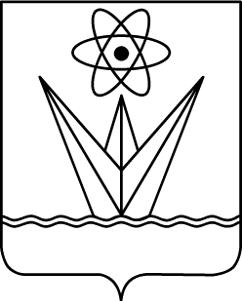 АДМИНИСТРАЦИЯЗАКРЫТОГО АДМИНИСТРАТИВНО – ТЕРРИТОРИАЛЬНОГО ОБРАЗОВАНИЯ  ГОРОДА ЗЕЛЕНОГОРСКА КРАСНОЯРСКОГО КРАЯР А С П О Р Я Ж Е Н И ЕАДМИНИСТРАЦИЯЗАКРЫТОГО АДМИНИСТРАТИВНО – ТЕРРИТОРИАЛЬНОГО ОБРАЗОВАНИЯ  ГОРОДА ЗЕЛЕНОГОРСКА КРАСНОЯРСКОГО КРАЯР А С П О Р Я Ж Е Н И ЕАДМИНИСТРАЦИЯЗАКРЫТОГО АДМИНИСТРАТИВНО – ТЕРРИТОРИАЛЬНОГО ОБРАЗОВАНИЯ  ГОРОДА ЗЕЛЕНОГОРСКА КРАСНОЯРСКОГО КРАЯР А С П О Р Я Ж Е Н И ЕАДМИНИСТРАЦИЯЗАКРЫТОГО АДМИНИСТРАТИВНО – ТЕРРИТОРИАЛЬНОГО ОБРАЗОВАНИЯ  ГОРОДА ЗЕЛЕНОГОРСКА КРАСНОЯРСКОГО КРАЯР А С П О Р Я Ж Е Н И Е29.09.2021 г. Зеленогорск  №1476-р№ п/пНаименование объектаОписание объектаПлощадь объекта (кв.м.)1Многоквартирный домТерритория, занятая многоквартирным домом39512Проезд к домуАсфальтовая площадка для стоянки автомобилей перед входом в дом 28243Пешеходные дорожкиПешеходные дорожки с твердым покрытием, расположенные на территории земельного участка24484Озеленение территорииГазоны, кустарники38175Детская площадкаПесчано-галечное покрытие, игровое оборудование.448Обозначение характерных точек границКоординаты, м (с точностью до двух знаков после запятой)Координаты, м (с точностью до двух знаков после запятой)Обозначение характерных точек границXY1718153.6919780.822718146.4919790.673718143.8219792.454718138.7619796.645718134.4219803.226718097.7519859.157718092.7419865.728718070.6419851.369718069.6319852.9210718055.1619843.3011718058.2519838.6512718068.1419823.7513718076.6119810.9114718061.4419800.9115717981.1519749.1116717978.6119746.3517717978.0819745.1418717977.1519727.6019717979.6619713.7320717982.7519702.8321718110.3519737.2522718130.0419738.571718153.6919780.82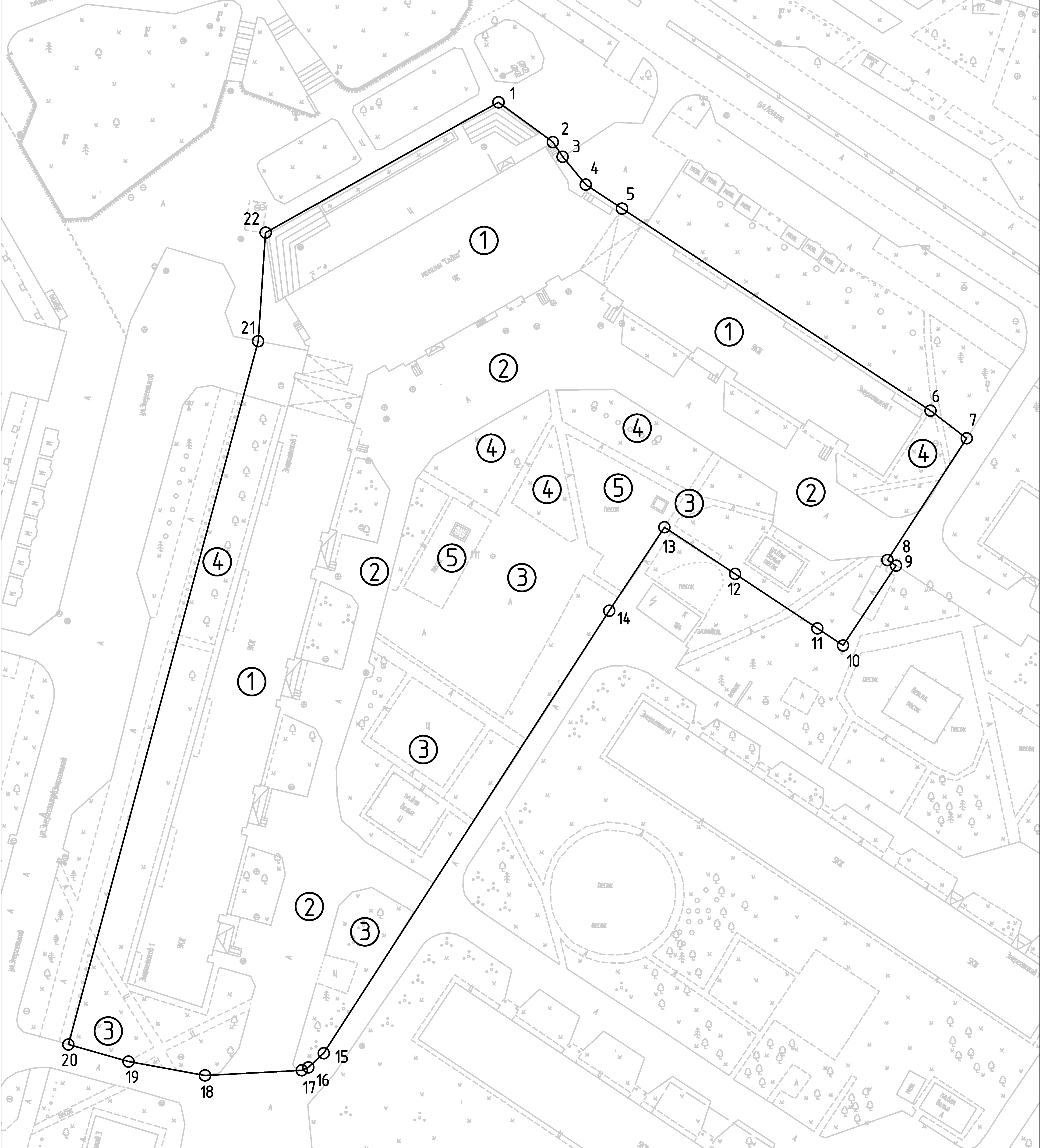 Масштаб 1:1000граница прилегающей территории1 поворотная точка границ прилегающей территории 24:59:0303027:4006 кадастровый номер земельного участка (объекта недвижимости), по отношению к которому устанавливается прилегающая территория 24:59:0303033 кадастровый квартал _____ __ ____граница кадастрового квартала - - - - - - -границы объектов, расположенных на прилегающей территории 1номер объекта согласно таблицы экспликации